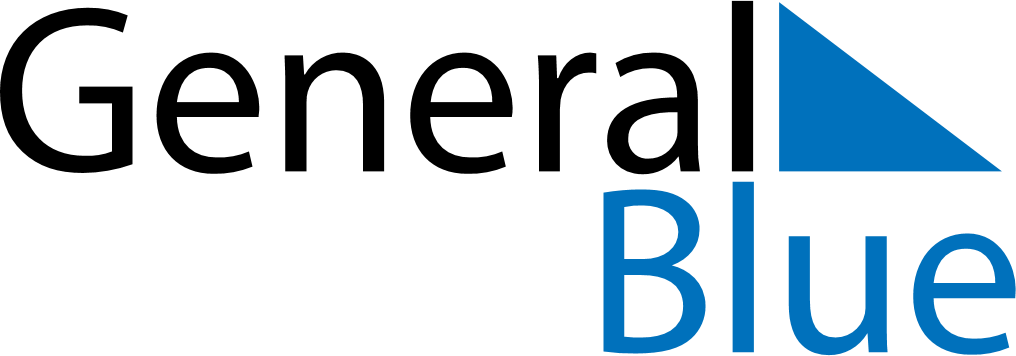 October 2018October 2018October 2018October 2018ChileChileChileMondayTuesdayWednesdayThursdayFridaySaturdaySaturdaySunday1234566789101112131314Columbus Day15161718192020212223242526272728293031